Cirkus Big på besøg i Børnehaven HumleboSponseret af Bilka Næstved StorcenterBørnehaven Humlebo havde søgt et sponsorat fra Bilka Næstved Storcenter til at dække udgifterne til en kulturel begivenhed. For dette beløb hyrede de Cirkus Big til at komme og underholde de 45 forventningsfulde børn, som de efterfølgende 2 uger skal arbejde med temaet cirkus. Børnene blev undervejs inddraget i cirkusforestillingen, som tryllekunstner og diablo-jonglør til stor morskab for de andre. Efter forestillingen donerede Cirkus Big en halv time af sin tid til børnehaven, så børnene ved hans hjælp kunne være linedansere, jonglører og de fik alle mulighed for at udfordre sig selv med at stå på det spidse sømbræt. Nu er alle børn og voksne inspirerede og klar til selv at udfordre sig i cirkuslivets kunst. Børnehaven takker Bilka Næstved Storcenter og Cirkus Big for det fornemme sponsorat.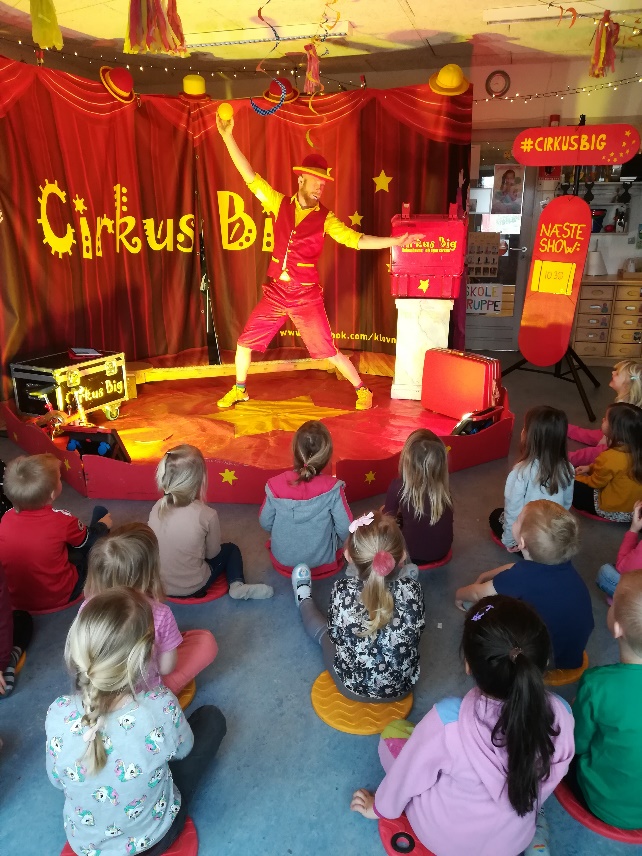 